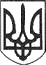 РЕШЕТИЛІВСЬКА МІСЬКА РАДАПОЛТАВСЬКОЇ ОБЛАСТІВИКОНАВЧИЙ КОМІТЕТРІШЕННЯ31 січня 2022 року									№ 20Про створення тимчасової комісії з обстеження нерухомого майна, що має ознаки безхазяйного по вул. Новосанжарська, 9 в м. Решетилівка Полтавського району Полтавської областіКеруючись Законом України „Про місцеве самоврядування в Україні”, Цивільним кодексом України, виконавчий комітет Решетилівської міської радиВИРІШИВ:	1. Створити тимчасову комісію з обстеження нерухомого майна, що має ознаки безхазяйного, розташованого по вул. Новосанжарська, 9 в м. Решетилівка Полтавського району Полтавської області у складі:	Голови комісії: 	Сивинської Інни Василівни — першого заступника міського голови. 	Членів комісії: 	Зигаленко Віктора Івановича — головного спеціаліста відділу з юридичних питань та управління комунальним майном виконавчого комітету міської ради.	Перч Надії Валеріївни — директора Комунального підприємства „Землемір” Решетилівської міської ради Полтавської області”.	Богданова Сергія Вікторовича — директора Комунального підприємства „Бюро технічної інвентаризації Решетилівської міської ради Полтавської області”.Дмитренко Олександра Сергійовича — спеціаліста І категорії відділу архітектури, та містобудування виконавчого комітету Решетилівської міської ради Полтавської області.Грибельника Дмитра Сергійовича — спеціаліста І категорії відділу земельних ресурсів та охорони навколишнього середовища виконавчого комітету Решетилівської міської ради Полтавської області. 2. Доручити тимчасовій комісії провести обстеження нерухомого майна, що має ознаки безхазяйного, розташованого по вул. Новосанжарська, 9 в м. Решетилівка Полтавського району Полтавської області. За результатами обстеження скласти акт, в якому навести якомога детальніший опис об’єкта, інформацію про його фактичний стан та місце знаходження. 3. Складений акт винести на розгляд та затвердження виконавчого комітету Решетилівської міської ради.Міський голова								О.А. Дядюнова